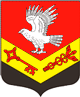 Муниципальное образование«ЗАНЕВСКОЕ ГОРОДСКОЕ ПОСЕЛЕНИЕ»Всеволожского муниципального района Ленинградской областиАДМИНИСТРАЦИЯПОСТАНОВЛЕНИЕ15.02.2019										     № 78д. ЗаневкаО внесении изменений в постановлениеадминистрации МО «Заневское городскоепоселение» от 29.12.2018 № 825 «О внесении изменений в постановление администрации МО «Заневское городское поселение»  от 06.07.2018 № 396 «Развитие культуры на территории муниципального образования «Заневское городское поселение» Всеволожского муниципального района Ленинградской области» на 2018-2020 годы»В соответствии с Основами законодательства Российской Федерации о культуре, утвержденными ВС РФ 09.10.1992 № 3612-1, Федеральными законами от 29.12.1994 № 78-ФЗ «О библиотечном деле», от 06.10.2003 № 131-ФЗ «Об общих принципах организации местного самоуправления в Российской Федерации», законом Ленинградской области от 13.12.2011 № 105-оз «О государственной молодежной политике в Ленинградской области», постановлением администрации муниципального образования «Заневское городское поселение» Всеволожского муниципального района Ленинградской области от 09.02.2018 № 72 «Об утверждении Порядка разработки, реализации и оценки эффективности муниципальных программ муниципального образования «Заневское городское поселение» Всеволожского муниципального района Ленинградской области, уставом муниципального образования «Заневское городское поселение» Всеволожского муниципального района Ленинградской области, администрация муниципального образования «Заневское городское поселение» Всеволожского муниципального района Ленинградской областиПОСТАНОВЛЯЕТ:В постановление администрации МО «Заневское городское поселение» от 29.12.2018 № 825 «О внесении изменений в постановление администрации МО «Заневское городское поселение» от 06.07.2018 № 396 «Развитие культуры на территории муниципального образования «Заневское городское поселение» Всеволожского муниципального района Ленинградской области» на 2018-2020 годы» внести следующие изменения: В  паспорте муниципальной программы «Развитие культуры на территории муниципального образования «Заневское городское поселение» Всеволожского муниципального района Ленинградской области» на 2018-2021 годы ( далее - муниципальной программы) внести следующие изменения:в строке «Объемы бюджетных ассигнований муниципальной программы (в тыс. рублей)» слова «Объемы бюджетных ассигнований муниципальной программы (в тыс. рублей) Всего: 120085,7 2018 – 26 052,2 1 квартал – 4 057,8 2 квартал – 7 740,7 3 квартал – 7 740,7 4 квартал – 6 513,0» заменить на слова «Объемы бюджетных ассигнований муниципальной программы(в тыс. рублей) Всего: 121 692,9 2018 – 27 659,4 1 квартал – 4 057,8 2 квартал – 7 740,7 3 квартал – 7 740,7 4 квартал – 8120,2»;в строке «Финансовое обеспечение муниципального задания Янинского КСДЦ (в тыс. рублей)» слова «Финансовое обеспечение муниципального задания Янинского КСДЦ (в тыс. рублей)  2018 – 26 052,2» заменить на слова «Финансовое обеспечение муниципального задания Янинского КСДЦ (в тыс. рублей) 2018 – 26 008,9».В раздел 4 «перечень и характеристики основных мероприятий муниципальной программы и целевых программ с указанием сроков их реализации и ожидаемых результатов, а также сведения о взаимосвязи мероприятий и результатов их выполнения с целевыми индикаторами и показателями муниципальной программы» внести следующие изменения:в строке «Финансовое обеспечение муниципального задания Янинского КСДЦ (в тыс. рублей)» слова «Финансовое обеспечение муниципального задания Янинского КСДЦ (в тыс. рублей)  2018 – 26 052,2» заменить на слова «Финансовое обеспечение муниципального задания Янинского КСДЦ (в тыс. рублей) 2018 – 26 008,9».В раздел 9 «Информация по ресурсному обеспечению за счёт областного бюджета Ленинградской области, местного бюджета и прочих источников» слова «Расходы на реализацию программы из местного бюджета в тыс. рублей составят: Всего: 120085,7 2018 – 26 052,2 1 квартал – 4 057,8 2 квартал – 7 740,7 3 квартал – 7 740,7 4 квартал – 6 513,0» заменить на слова «Расходы на реализацию программы из местного бюджета в тыс. рублей составят: Всего: Всего: 121 692,9 2018 – 27 659,4 1 квартал – 4 057,8 2 квартал – 7 740,7 3 квартал – 7 740,7 4 квартал – 8120,2».2. Настоящее постановление подлежит официальному опубликованию в газете «Заневский вестник».3. Настоящее постановление вступает в силу со дня его официального опубликования.4. Контроль за исполнением настоящего постановления возложить на заместителя главы администрации по общим и социальным вопросам Вандышеву О.В. Глава администрации 							       А.В. Гердий 